留学生培养相关表格please download from  http://www.gscaas.net.cn/Html/2013_05_28/2160_2348_2013_05_28_71354.html please download from  http://www.gscaas.net.cn/Html/2013_05_28/2160_2348_2013_05_28_71354.htmlhttp://www.gscaas.net.cn/Html/2013_05_23/2160_2348_2013_05_23_71236.html外国留学生硕士培养计划表.doc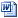 58.5KDOC2016/1/24 15:19:34249外国留学生博士培养计划表.doc53.5KDOC2016/1/24 15:19:34252开题报告表.doc46KDOC2016/1/24 15:19:33300中期考核.doc58.5KDOC2016/1/24 15:19:35257学位论文答辩申请表.doc31.5KDOC2016/1/24 15:19:33241博士学科综合考试登记表.doc36KDOC2016/1/24 15:19:34237学术活动登记表-留学生用.doc38KDOC2016/1/24 15:19:33217国际学术交流课程登记表Seminar on International Exchange.pdf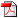 30.78KPDF2016/1/24 15:19:340中国农业科学院研究生院留学生课程学习要求（学分）.doc32.5KDOC2016/1/24 15:19:35180延期毕业申请表-2016.doc31.5KDOC2016/2/19 17:06:16219Application Form for Early Graduation(提前毕业申请表)_15 Mar 2013.doc36.5KDOC2016/2/19 17:11:0402014请假单.pdf437.23KPDF2014/4/3 15:22:38591